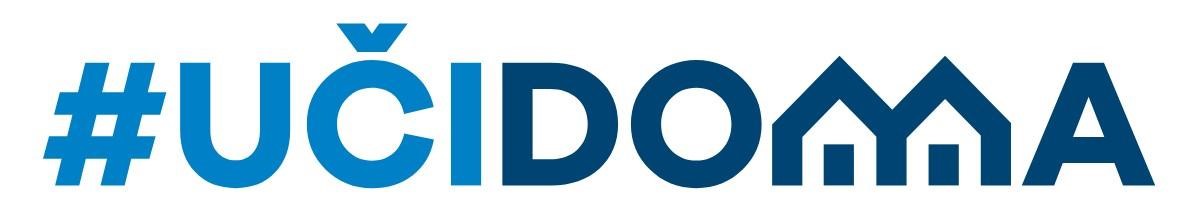 I sedmica  ČETVRTAK, 1. oktobar 2020. godine  POČETAK NASTAVE ZA II RAZRED SREDNJE ŠKOLE JE U 7:00 h  POČETAK NASTAVE ZA III RAZRED SREDNJE ŠKOLE JE U 8:30 h  POČETAK NASTAVE ZA IV RAZRED SREDNJE ŠKOLE JE U 10:30 h PREDMET NASTAVNA JEDINICA Engleski jezik Appearance; personality VocabularyBiologija Ponavljanje – Virusi i bakterijeGeografija Uvodni časMatematika Obnavljanje 1Crnogorski - srpski, bosanski, hrvatski jezik i književnost Obnavljanje stilske figure Italijanski jezik Introduzione e ripassoPREDMET NASTAVNA JEDINICA Matematika  Obnavljanje gradiva (I dio)Istorija  Velika geografska otkrićaCrnogorski - srpski, bosanski, hrvatski jezik i književnost Realizam – obnavljanje Fizika Električna strujaRuski jezik  Tekst РудольфиоNjemački jezik  Obnavljanje gradiva 1. dio (Präteritum von haben und sein und modal verben)PREDMET NASTAVNA JEDINICA Crnogorski - srpski, bosanski, hrvatski jezik i književnost Poetika moderneEngleski jezik The ties that bind: What my grandmother means to me (vocabulary, collocations, phrases)Matematika Obnavljanje gradiva I dioFizika Pojmovi i zakoni geometrijske optike (teorijski dio)Njemački jezik Obnavljanje gradiva 1. dio (Konjuktiv II)